Begrijpend lezen: H 3.5  De brilDe bril: een bril bestaat uit twee glazen met pootjes aan de zijkant. Je gebruikt een bril om beter te kunnen zien.De oogtest: een onderzoek om te kijken hoe goed je kunt zien met je ogen.De oogarts: een dokter die je ogen onderzoekt.De brilglazen: de twee glazen in een bril die ervoor zorgen dat je weer goed kunt zien.Het montuur: een bril zonder de glazen.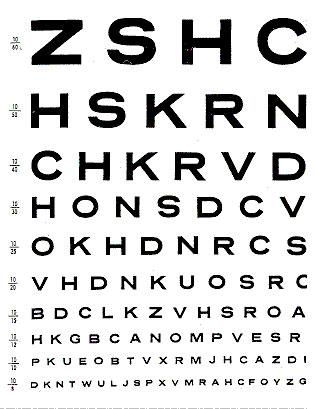 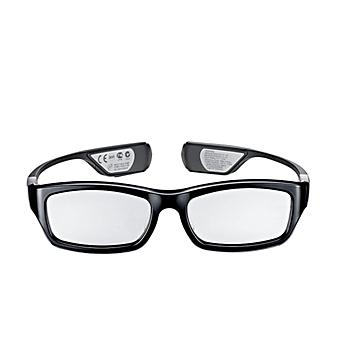 